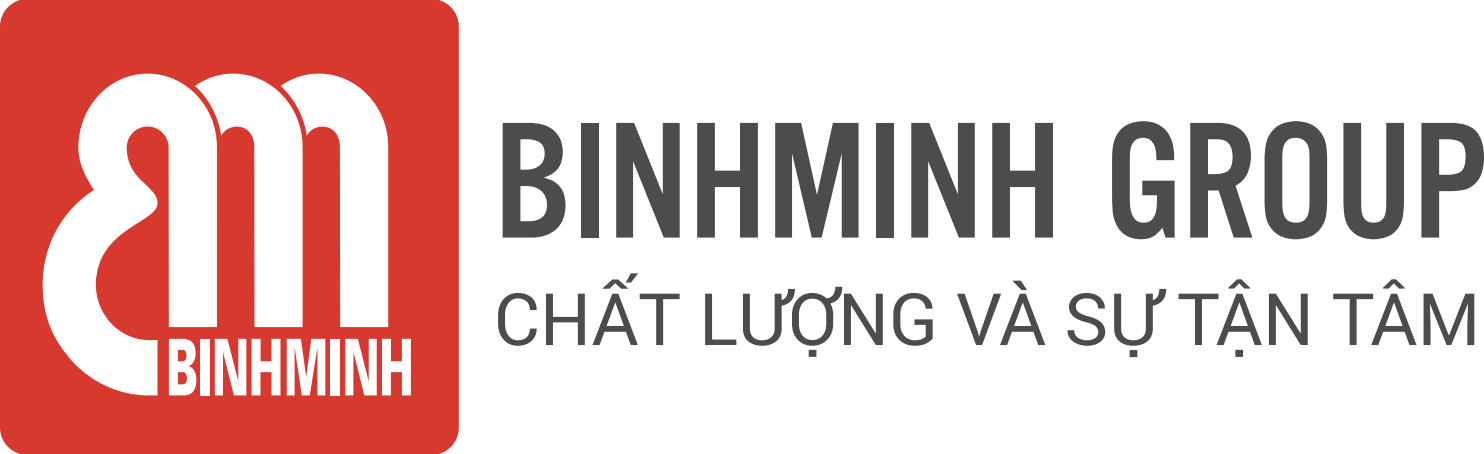 NỘI DUNG BÀI HỌC TUẦN 29 – LỚP 3(01/04/2024 – 05/04/2024)CHƯƠNG TRÌNH TIẾNG ANH TOÁNThời lượng: 1 tiết/ tuầnCác ba/mẹ và các con học sinh thân mến, Các ba/mẹ vui lòng xem bảng dưới đây để theo dõi nội dung học tập tuần này của các con học sinh.Unit 6. CirclesLesson 1. Midpoint of a line segmentTài liệu bổ trợ: Smart Math 3 – (Handout) * Ghi chú: Các con học thuộc từ vựng. Luyện nói từ vựng và cấu trúc câu. Tài khoản tự học:Bước 1: Truy cập website: ebook.binhminh.com.vnBước 2: Thông tin đăng nhập: Username: hsmath3Password: math@2023Trân trọng cảm ơn sự quan tâm, tạo điều kiện của các Thầy/Cô và Quý Phụ huynh trong việc đồng hành cùng con vui học!TiếtNội dung bài họcTLBT Smart Math 3Mục tiêu bài học29I. Từ vựng / Vocabulary: 
- midpoint- straight line- collinear- betweenÔn tập: point, line segmentII. Cấu trúc câu / Structures: N is the midpoint of line segment AB. Trang 61 – 65 Xác định trung điểm của 1 đoạn thẳng.  